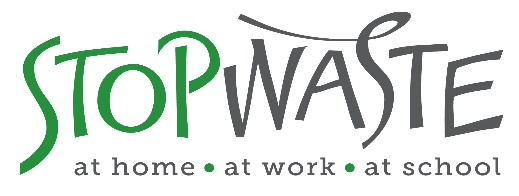 Measure D Funding PrioritiesBuilding and Landscape eligible items for Measure D reimbursement. This is a partial listing of the full Measure D reimbursement eligible items. .Sustainable Landscapes ReScape California Rated Landscapes (formerly known as Bay-Friendly Rated Landscapes).   Two tiers of funding based on the size of the Rated landscape. For landscapes under an acre and at least 5,000 sq. ft.  – $50,000 of Measure D fundsFor landscapes an acre or greater -  $100,000 of Measure D fundsMeasure D Funds should not exceed the cost of the project Landscape recognized as ReScape CA Rated Landscape with ReScape CA The project hired a ReScape Rater (as qualified by ReScape CA) ideally in the design phase or earlier. It is recommended that the project landscape architect is a  ReScape Qualified Landscape Professional Civic lawn conversions to low water landscapes using sheet mulch.  For lawn conversions >10,000 sq. ft., $25,000 of Measure D funds for projects that meet the StopWaste Lawn to Landscape Checklist requirements.Buying Recycled Compost and Mulch cover 100% of cost of materials, transportation and labor to install local and recycled compost and recycled mulch.  Visit lawntogarden.org marketplace for resources on eligible mulch and compost products.Recycled Content or Salvage Landscape Materials cover complete cost for recycled content or salvaged landscape items.Sending staff to ReScape Professional Landscape Trainings Staff time/labor costs and registration fees covered by Measure D.Pay 50% of a WELO enforcement contractor fees – contractor (or staff position) hired by city to ensure WELO requirements, including compost and mulch use, are enforced.Sustainable Buildings USGBC LEED Certified BuildingsProject must be greater than 50,000 sq. ft. of conditioned space to receive $50,000 of mitigation funds to offset the costs to certify building(s) with the USGBC LEED program.The project must be registered and certified (minimum Silver Rating) with USGBC LEED The project must complete the following waste diversion/reuse credits:Building Reuse: if applicable, building reuse required through credit Option 1, 2 or 3.Sourcing: credit Option 2 required, purchasing salvaged and recycled content productsC&D: Project must attain a 75% C&D material diversion rate RCI Pilot Credit 87: Project must utilize 3rd Party Mixed C&D Certified Facility (facility list available at Recycling Certification Institute   )Cradle to Cradle Certified Products (C2Certified)Purchase and utilize products found in Cradle to Cradle Certified Products Registry under the following categories:Building Supply and MaterialsInterior Design and Furniture (Roll carpet excluded)A maximum of $100,000 per product type will be eligible for Measure D reimbursement to align with the intent of Measure D funding.Program Manager of Measure D funds distribution is Meri Soll at msoll@StopWaste.org Program Manager of Landscape Partnerships is Jennifer West at jwest@StopWaste.org 